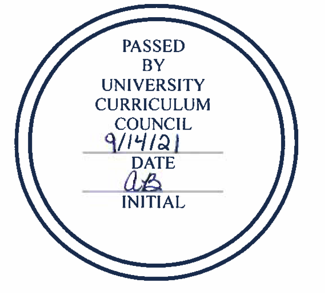 University Curriculum CouncilApproved Courses September 14, 2021NEW COURSESCOURSE CHANGESExpedited COURSE CHANGECONS 3250: Principles of Customer ServiceDEACTIVATIONSREC 3130: Fitness and Wellness Programs in CampusREC 3160: Social Programming and Special Events in Campus RecreationCollegeCourseBRICKSFine ArtsART 3680: Sketching and Rendering for Interior ArchitectureHealth Sciences & ProfessionsIHS 4350/5350: The Impact of Social Determinants on HealthHealth Sciences & ProfessionsIHS 6301: Perfusion Theory IHealth Sciences & ProfessionsIHS 6302: Perfusion CircuitHealth Sciences & ProfessionsIHS 6355: Services and Programs for Older AdultsHealth Sciences & ProfessionsIHS 6356: Caregiving and Coordinated Care for OldeHealth Sciences & ProfessionsIHS 6921: Perfusion Practicum IHealth Sciences & ProfessionsNRSE 3530: Cultural Diversity and Health DisparityBDPHealth Sciences & ProfessionsNRSE 3540: Poverty and Food Insecurity BLDPatton EDRE 7530: Qualitative Data Analysis History, Theory and ImplementationCollegeCourseBRICKSChangesBusinessMGT 3700: Introduction to Entrepreneurshipprereq ("not COB") removedHealth Sciences & ProfessionsNRSE 1111: Clinical Judgment IBERDescriptions, LOs, topics info; BRICKS addedHealth Sciences & ProfessionsNRSE 4510: Professional Nursing PracticeBER/BSLDescriptions, LOs, topics info; BRICKS addedHealth Sciences & ProfessionsNRSE 4570: DiversityBDPLOs; BRICKS addedHealth Sciences & ProfessionsNRSE 4600: Nursing ExcellenceBLDDescriptions, LOs, topics info; BRICKS addedScrippsITS 4310/5310: Privacy in the Internet AgeBER Descriptions, LOs, topics & texts; KGFs, BRICKS added to ECT 4310